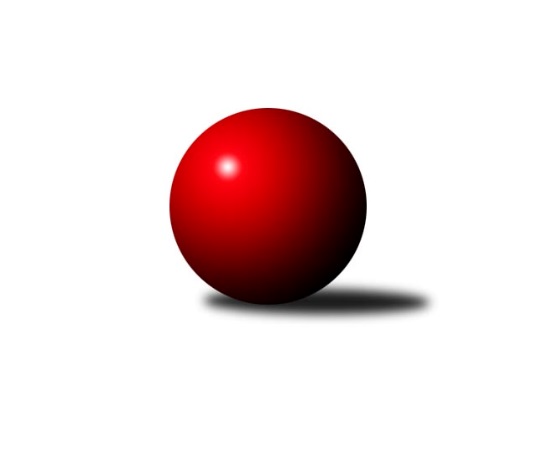 Č.19Ročník 2018/2019	3.5.2024 Krajská soutěž 1.třídy KV 2018/2019Statistika 19. kolaTabulka družstev:		družstvo	záp	výh	rem	proh	skore	sety	průměr	body	plné	dorážka	chyby	1.	So.Útvina B	17	11	1	5	132 : 72 	(64.0 : 47.0)	1479	23	1046	433	35.7	2.	SKK K.Vary C	18	11	1	6	122 : 94 	(67.5 : 52.5)	1571	23	1128	444	40.7	3.	Slovan KV C	17	11	0	6	130 : 74 	(68.0 : 47.0)	1569	22	1108	461	36.4	4.	TJ Lomnice E	18	9	3	6	126 : 90 	(69.5 : 55.5)	1561	21	1106	455	42.8	5.	Kuželky Aš D	18	10	0	8	114 : 102 	(61.0 : 55.0)	1565	20	1098	467	41.5	6.	TJ Lomnice F	19	9	1	9	115 : 113 	(59.0 : 65.0)	1534	19	1088	446	46.7	7.	Loko Cheb D	17	9	0	8	108 : 96 	(45.5 : 48.5)	1473	18	1054	419	37	8.	So.Útvina C	17	9	0	8	99 : 105 	(50.5 : 62.5)	1510	18	1076	434	44.5	9.	TJ Lomnice H	18	7	3	8	98 : 118 	(59.5 : 64.5)	1538	17	1080	458	47.2	10.	Jáchymov C	17	3	3	11	69 : 135 	(52.5 : 63.5)	1515	9	1085	429	47.8	11.	TJ Lomnice G	18	2	0	16	51 : 165 	(51.0 : 87.0)	1533	4	1088	445	50.7Tabulka doma:		družstvo	záp	výh	rem	proh	skore	sety	průměr	body	maximum	minimum	1.	So.Útvina B	9	8	0	1	84 : 24 	(38.0 : 17.0)	1539	16	1596	1477	2.	SKK K.Vary C	9	7	0	2	71 : 37 	(34.5 : 19.5)	1631	14	1696	1557	3.	TJ Lomnice F	9	6	1	2	70 : 38 	(37.0 : 29.0)	1552	13	1602	1496	4.	Slovan KV C	9	6	0	3	72 : 36 	(44.5 : 26.5)	1624	12	1732	1559	5.	TJ Lomnice E	9	6	0	3	72 : 36 	(37.0 : 23.0)	1561	12	1688	1475	6.	Loko Cheb D	8	6	0	2	64 : 32 	(24.0 : 16.0)	1654	12	1727	1587	7.	Kuželky Aš D	9	5	0	4	52 : 56 	(32.0 : 28.0)	1584	10	1646	1474	8.	TJ Lomnice H	10	3	3	4	54 : 66 	(34.5 : 33.5)	1477	9	1564	1405	9.	So.Útvina C	8	4	0	4	46 : 50 	(24.0 : 24.0)	1504	8	1562	1472	10.	Jáchymov C	9	2	2	5	45 : 63 	(32.0 : 30.0)	1531	6	1616	1462	11.	TJ Lomnice G	8	1	0	7	20 : 76 	(21.0 : 43.0)	1461	2	1517	1412Tabulka venku:		družstvo	záp	výh	rem	proh	skore	sety	průměr	body	maximum	minimum	1.	Slovan KV C	8	5	0	3	58 : 38 	(23.5 : 20.5)	1580	10	1682	1491	2.	Kuželky Aš D	9	5	0	4	62 : 46 	(29.0 : 27.0)	1561	10	1609	1411	3.	So.Útvina C	9	5	0	4	53 : 55 	(26.5 : 38.5)	1493	10	1618	1388	4.	TJ Lomnice E	9	3	3	3	54 : 54 	(32.5 : 32.5)	1556	9	1632	1480	5.	SKK K.Vary C	9	4	1	4	51 : 57 	(33.0 : 33.0)	1570	9	1699	1461	6.	TJ Lomnice H	8	4	0	4	44 : 52 	(25.0 : 31.0)	1543	8	1587	1433	7.	So.Útvina B	8	3	1	4	48 : 48 	(26.0 : 30.0)	1465	7	1605	1155	8.	Loko Cheb D	9	3	0	6	44 : 64 	(21.5 : 32.5)	1437	6	1534	1161	9.	TJ Lomnice F	10	3	0	7	45 : 75 	(22.0 : 36.0)	1534	6	1609	1445	10.	Jáchymov C	8	1	1	6	24 : 72 	(20.5 : 33.5)	1511	3	1618	1391	11.	TJ Lomnice G	10	1	0	9	31 : 89 	(30.0 : 44.0)	1533	2	1636	1430Tabulka podzimní části:		družstvo	záp	výh	rem	proh	skore	sety	průměr	body	doma	venku	1.	So.Útvina B	10	7	1	2	86 : 34 	(40.0 : 27.0)	1453	15 	5 	0 	0 	2 	1 	2	2.	SKK K.Vary C	10	7	0	3	71 : 49 	(34.5 : 23.5)	1614	14 	6 	0 	1 	1 	0 	2	3.	TJ Lomnice H	10	5	3	2	66 : 54 	(38.5 : 33.5)	1511	13 	2 	3 	1 	3 	0 	1	4.	TJ Lomnice E	10	5	1	4	71 : 49 	(34.5 : 32.5)	1549	11 	2 	0 	2 	3 	1 	2	5.	Slovan KV C	10	5	0	5	66 : 54 	(40.5 : 30.5)	1559	10 	2 	0 	3 	3 	0 	2	6.	Kuželky Aš D	10	5	0	5	62 : 58 	(40.5 : 33.5)	1576	10 	2 	0 	2 	3 	0 	3	7.	Loko Cheb D	10	5	0	5	58 : 62 	(24.0 : 30.0)	1540	10 	3 	0 	1 	2 	0 	4	8.	So.Útvina C	10	5	0	5	58 : 62 	(29.0 : 40.0)	1484	10 	2 	0 	3 	3 	0 	2	9.	TJ Lomnice F	10	5	0	5	55 : 65 	(23.0 : 35.0)	1504	10 	4 	0 	1 	1 	0 	4	10.	Jáchymov C	10	3	1	6	49 : 71 	(39.5 : 34.5)	1512	7 	2 	0 	3 	1 	1 	3	11.	TJ Lomnice G	10	0	0	10	18 : 102 	(26.0 : 50.0)	1506	0 	0 	0 	5 	0 	0 	5Tabulka jarní části:		družstvo	záp	výh	rem	proh	skore	sety	průměr	body	doma	venku	1.	Slovan KV C	7	6	0	1	64 : 20 	(27.5 : 16.5)	1591	12 	4 	0 	0 	2 	0 	1 	2.	TJ Lomnice E	8	4	2	2	55 : 41 	(35.0 : 23.0)	1574	10 	4 	0 	1 	0 	2 	1 	3.	Kuželky Aš D	8	5	0	3	52 : 44 	(20.5 : 21.5)	1555	10 	3 	0 	2 	2 	0 	1 	4.	TJ Lomnice F	9	4	1	4	60 : 48 	(36.0 : 30.0)	1570	9 	2 	1 	1 	2 	0 	3 	5.	SKK K.Vary C	8	4	1	3	51 : 45 	(33.0 : 29.0)	1550	9 	1 	0 	1 	3 	1 	2 	6.	Loko Cheb D	7	4	0	3	50 : 34 	(21.5 : 18.5)	1444	8 	3 	0 	1 	1 	0 	2 	7.	So.Útvina B	7	4	0	3	46 : 38 	(24.0 : 20.0)	1555	8 	3 	0 	1 	1 	0 	2 	8.	So.Útvina C	7	4	0	3	41 : 43 	(21.5 : 22.5)	1544	8 	2 	0 	1 	2 	0 	2 	9.	TJ Lomnice G	8	2	0	6	33 : 63 	(25.0 : 37.0)	1545	4 	1 	0 	2 	1 	0 	4 	10.	TJ Lomnice H	8	2	0	6	32 : 64 	(21.0 : 31.0)	1549	4 	1 	0 	3 	1 	0 	3 	11.	Jáchymov C	7	0	2	5	20 : 64 	(13.0 : 29.0)	1513	2 	0 	2 	2 	0 	0 	3 Zisk bodů pro družstvo:		jméno hráče	družstvo	body	zápasy	v %	dílčí body	sety	v %	1.	Radek Plechatý 	TJ Lomnice E 	28	/	16	(88%)		/		(%)	2.	Marcel Toužimský 	Slovan KV C 	28	/	17	(82%)		/		(%)	3.	Rudolf Schimmer 	TJ Lomnice F 	27	/	18	(75%)		/		(%)	4.	Václav Kříž st.	So.Útvina B 	26	/	14	(93%)		/		(%)	5.	Libor Kupka 	SKK K.Vary C 	26	/	16	(81%)		/		(%)	6.	Vít Červenka 	So.Útvina C 	24	/	17	(71%)		/		(%)	7.	Václav Vlček 	So.Útvina B 	22	/	13	(85%)		/		(%)	8.	Václav Buďka 	Kuželky Aš D 	22	/	15	(73%)		/		(%)	9.	Jiří Kubínek 	So.Útvina C 	22	/	16	(69%)		/		(%)	10.	Hanuš Slavík 	TJ Lomnice E 	21	/	14	(75%)		/		(%)	11.	Blanka Pešková 	SKK K.Vary C 	21	/	17	(62%)		/		(%)	12.	František Krátký 	TJ Lomnice F 	20	/	18	(56%)		/		(%)	13.	Libuše Korbelová 	TJ Lomnice E 	19	/	18	(53%)		/		(%)	14.	Pavel Schubert 	Loko Cheb D  	18	/	13	(69%)		/		(%)	15.	Karel Pejšek 	So.Útvina B 	18	/	16	(56%)		/		(%)	16.	Pavel Feksa 	Loko Cheb D  	18	/	16	(56%)		/		(%)	17.	Jiří Plavec 	Kuželky Aš D 	16	/	14	(57%)		/		(%)	18.	Josef Zvěřina 	TJ Lomnice H 	16	/	15	(53%)		/		(%)	19.	František Burian 	TJ Lomnice F 	14	/	11	(64%)		/		(%)	20.	Jaroslava Chlupová 	Slovan KV C 	14	/	12	(58%)		/		(%)	21.	Michaela Čejková 	Slovan KV C 	14	/	12	(58%)		/		(%)	22.	Kateřina Klierová 	TJ Lomnice H 	14	/	14	(50%)		/		(%)	23.	Petra Frančeková 	TJ Lomnice G 	14	/	16	(44%)		/		(%)	24.	Luděk Pánek 	So.Útvina B 	14	/	17	(41%)		/		(%)	25.	Tomáš Viczmandi 	Kuželky Aš D 	12	/	8	(75%)		/		(%)	26.	Andrea Ječmenová 	TJ Lomnice H 	12	/	8	(75%)		/		(%)	27.	Jiří Šafr 	Slovan KV C 	12	/	9	(67%)		/		(%)	28.	Radek Cholopov 	TJ Lomnice H 	12	/	10	(60%)		/		(%)	29.	Jan Adam 	Loko Cheb D  	12	/	13	(46%)		/		(%)	30.	Vladimír Krýsl 	Loko Cheb D  	12	/	13	(46%)		/		(%)	31.	Lucie Maněnová 	TJ Lomnice E 	12	/	14	(43%)		/		(%)	32.	Jana Danyová 	Jáchymov C 	12	/	15	(40%)		/		(%)	33.	Hedvika Besedová 	Slovan KV C 	10	/	8	(63%)		/		(%)	34.	Hana Makarová 	Jáchymov C 	10	/	11	(45%)		/		(%)	35.	Milada Viewegová 	Kuželky Aš D 	10	/	14	(36%)		/		(%)	36.	Iva Knesplová Koubková 	TJ Lomnice G 	10	/	16	(31%)		/		(%)	37.	Jaroslav Palán 	So.Útvina C 	9	/	17	(26%)		/		(%)	38.	Blanka Martínková 	SKK K.Vary C 	9	/	18	(25%)		/		(%)	39.	Martin Bezouška 	Jáchymov C 	8	/	5	(80%)		/		(%)	40.	Petr Koubek 	TJ Lomnice H 	8	/	9	(44%)		/		(%)	41.	Václav Šnajdr 	SKK K.Vary C 	8	/	11	(36%)		/		(%)	42.	Juraj Šándor 	Jáchymov C 	8	/	12	(33%)		/		(%)	43.	Ladislav Litvák 	TJ Lomnice F 	8	/	14	(29%)		/		(%)	44.	Jaroslav Patkaň 	So.Útvina B 	6	/	5	(60%)		/		(%)	45.	Daniel Hussar 	Loko Cheb D  	6	/	5	(60%)		/		(%)	46.	Jiří Gabriško 	SKK K.Vary C 	6	/	6	(50%)		/		(%)	47.	František Repčík 	Kuželky Aš D 	6	/	6	(50%)		/		(%)	48.	Lucie Kožíšková 	TJ Lomnice G 	6	/	7	(43%)		/		(%)	49.	Jana Kožíšková 	TJ Lomnice G 	6	/	7	(43%)		/		(%)	50.	Marie Hertelová 	Kuželky Aš D 	6	/	10	(30%)		/		(%)	51.	Jitka Červenková 	So.Útvina C 	6	/	11	(27%)		/		(%)	52.	Luboš Kratochvíl 	Jáchymov C 	5	/	3	(83%)		/		(%)	53.	Ivan Rambousek 	Loko Cheb D  	4	/	3	(67%)		/		(%)	54.	Josef Koňarik 	TJ Lomnice F 	4	/	4	(50%)		/		(%)	55.	Pavlína Stašová 	Slovan KV C 	4	/	6	(33%)		/		(%)	56.	Václav Basl 	TJ Lomnice E 	4	/	8	(25%)		/		(%)	57.	Sabina Heroldová 	Jáchymov C 	4	/	13	(15%)		/		(%)	58.	Luboš Kožíšek 	TJ Lomnice G 	3	/	7	(21%)		/		(%)	59.	Pavel Pazdera 	SKK K.Vary C 	2	/	1	(100%)		/		(%)	60.	Jiří Klier 	TJ Lomnice H 	2	/	2	(50%)		/		(%)	61.	Jan Culek 	So.Útvina B 	2	/	2	(50%)		/		(%)	62.	Zdeněk Loveček 	SKK K.Vary C 	2	/	3	(33%)		/		(%)	63.	Jan Beseda 	Jáchymov C 	2	/	3	(33%)		/		(%)	64.	Monika Prouzová 	TJ Lomnice G 	2	/	3	(33%)		/		(%)	65.	Vladimír Štýber 	Slovan KV C 	2	/	3	(33%)		/		(%)	66.	Tomáš Hervert 	TJ Lomnice H 	2	/	5	(20%)		/		(%)	67.	Pavel Sýkora 	So.Útvina C 	2	/	7	(14%)		/		(%)	68.	Daniel Furch 	TJ Lomnice F 	2	/	8	(13%)		/		(%)	69.	Silva Čedíková 	TJ Lomnice G 	2	/	15	(7%)		/		(%)	70.	Ivana Grünerová 	Kuželky Aš D 	0	/	1	(0%)		/		(%)	71.	Jaroslav Bendák 	TJ Lomnice H 	0	/	1	(0%)		/		(%)	72.	Josef Kusovský 	Jáchymov C 	0	/	1	(0%)		/		(%)	73.	Anna Davídková 	Kuželky Aš D 	0	/	1	(0%)		/		(%)	74.	Ivona Mašková 	Kuželky Aš D 	0	/	1	(0%)		/		(%)	75.	Carol Kopriva 	TJ Lomnice H 	0	/	1	(0%)		/		(%)	76.	Pavel Vondruška 	TJ Lomnice F 	0	/	3	(0%)		/		(%)	77.	Jiří Blasl 	Jáchymov C 	0	/	4	(0%)		/		(%)	78.	Tereza Burianová 	TJ Lomnice H 	0	/	5	(0%)		/		(%)Průměry na kuželnách:		kuželna	průměr	plné	dorážka	chyby	výkon na hráče	1.	Lokomotiva Cheb, 1-2	1631	1141	490	33.1	(407.8)	2.	Karlovy Vary, 1-4	1592	1127	465	37.0	(398.2)	3.	Kuželky Aš, 1-4	1549	1095	454	42.5	(387.4)	4.	Jáchymov, 1-2	1533	1090	442	43.4	(383.3)	5.	Lomnice, 1-4	1513	1087	426	49.2	(378.5)	6.	Sokol Útvina, 1-2	1498	1062	436	40.0	(374.6)	7.	- volno -, 1-4	0	0	0	0.0	(0.0)Nejlepší výkony na kuželnách:Lokomotiva Cheb, 1-2Loko Cheb D 	1727	11. kolo	Pavel Schubert 	Loko Cheb D 	489	3. koloSKK K.Vary C	1699	11. kolo	Vít Červenka 	So.Útvina C	460	14. koloLoko Cheb D 	1683	3. kolo	Pavel Feksa 	Loko Cheb D 	451	3. koloLoko Cheb D 	1677	16. kolo	Pavel Feksa 	Loko Cheb D 	448	18. koloLoko Cheb D 	1673	18. kolo	Pavel Schubert 	Loko Cheb D 	446	11. koloLoko Cheb D 	1655	12. kolo	Jana Danyová 	Jáchymov C	444	16. koloLoko Cheb D 	1636	1. kolo	Pavel Schubert 	Loko Cheb D 	441	12. koloTJ Lomnice E	1632	18. kolo	Pavel Schubert 	Loko Cheb D 	439	18. koloJáchymov C	1618	16. kolo	Pavel Feksa 	Loko Cheb D 	436	11. koloSo.Útvina C	1618	14. kolo	Václav Šnajdr 	SKK K.Vary C	434	11. koloKarlovy Vary, 1-4Slovan KV C	1732	12. kolo	Marcel Toužimský 	Slovan KV C	479	12. koloSKK K.Vary C	1696	1. kolo	Marcel Toužimský 	Slovan KV C	466	11. koloSlovan KV C	1682	18. kolo	Libor Kupka 	SKK K.Vary C	464	1. koloSlovan KV C	1679	11. kolo	Jaroslava Chlupová 	Slovan KV C	462	18. koloSlovan KV C	1670	6. kolo	Tomáš Viczmandi 	Kuželky Aš D	460	8. koloSKK K.Vary C	1663	3. kolo	Blanka Martínková 	SKK K.Vary C	453	2. koloSKK K.Vary C	1641	5. kolo	Michaela Čejková 	Slovan KV C	449	2. koloSKK K.Vary C	1640	2. kolo	Jiří Šafr 	Slovan KV C	449	12. koloSKK K.Vary C	1639	16. kolo	Radek Plechatý 	TJ Lomnice E	447	2. koloSKK K.Vary C	1633	18. kolo	Kateřina Klierová 	TJ Lomnice H	445	10. koloKuželky Aš, 1-4Kuželky Aš D	1646	15. kolo	Tomáš Viczmandi 	Kuželky Aš D	471	10. koloKuželky Aš D	1646	7. kolo	Tomáš Viczmandi 	Kuželky Aš D	440	9. koloKuželky Aš D	1637	18. kolo	Rudolf Schimmer 	TJ Lomnice F	438	15. koloTJ Lomnice G	1636	18. kolo	Jiří Plavec 	Kuželky Aš D	437	7. koloKuželky Aš D	1622	16. kolo	Marie Hertelová 	Kuželky Aš D	437	18. koloKuželky Aš D	1600	10. kolo	Marie Hertelová 	Kuželky Aš D	435	16. koloTJ Lomnice H	1581	16. kolo	Petra Frančeková 	TJ Lomnice G	433	18. koloTJ Lomnice E	1578	9. kolo	Libor Kupka 	SKK K.Vary C	432	14. koloKuželky Aš D	1577	9. kolo	Jiří Plavec 	Kuželky Aš D	431	15. koloTJ Lomnice F	1570	15. kolo	Jiří Plavec 	Kuželky Aš D	428	16. koloJáchymov, 1-2Jáchymov C	1616	9. kolo	Libor Kupka 	SKK K.Vary C	451	17. koloJáchymov C	1602	6. kolo	Jana Danyová 	Jáchymov C	437	9. koloSo.Útvina B	1593	15. kolo	Marcel Toužimský 	Slovan KV C	429	10. koloKuželky Aš D	1588	19. kolo	Milada Viewegová 	Kuželky Aš D	428	19. koloJáchymov C	1571	15. kolo	Jaroslav Patkaň 	So.Útvina B	427	15. koloSlovan KV C	1558	10. kolo	Martin Bezouška 	Jáchymov C	426	6. koloSKK K.Vary C	1537	17. kolo	Vít Červenka 	So.Útvina C	425	8. koloJáchymov C	1527	10. kolo	Jana Danyová 	Jáchymov C	421	19. koloJáchymov C	1525	17. kolo	Václav Kříž st.	So.Útvina B	413	15. koloJáchymov C	1524	13. kolo	Pavel Feksa 	Loko Cheb D 	413	4. koloLomnice, 1-4TJ Lomnice E	1688	15. kolo	Rudolf Schimmer 	TJ Lomnice F	458	7. koloSKK K.Vary C	1653	12. kolo	Vít Červenka 	So.Útvina C	454	19. koloTJ Lomnice E	1639	17. kolo	Marcel Toužimský 	Slovan KV C	452	14. koloTJ Lomnice E	1615	6. kolo	Libor Kupka 	SKK K.Vary C	451	12. koloTJ Lomnice F	1609	14. kolo	František Burian 	TJ Lomnice F	450	14. koloKuželky Aš D	1603	3. kolo	Libuše Korbelová 	TJ Lomnice E	449	3. koloTJ Lomnice F	1602	18. kolo	Václav Buďka 	Kuželky Aš D	443	3. koloTJ Lomnice F	1602	7. kolo	Rudolf Schimmer 	TJ Lomnice F	442	18. koloTJ Lomnice F	1591	17. kolo	Rudolf Schimmer 	TJ Lomnice F	440	3. koloSlovan KV C	1590	14. kolo	František Burian 	TJ Lomnice F	439	2. koloSokol Útvina, 1-2So.Útvina B	1596	3. kolo	Rudolf Schimmer 	TJ Lomnice F	440	4. koloSo.Útvina B	1573	8. kolo	Luděk Pánek 	So.Útvina B	435	8. koloSo.Útvina C	1562	13. kolo	Vít Červenka 	So.Útvina C	433	13. koloSo.Útvina B	1553	1. kolo	Václav Vlček 	So.Útvina B	431	1. koloSo.Útvina B	1550	16. kolo	Václav Vlček 	So.Útvina B	428	3. koloTJ Lomnice H	1540	19. kolo	Václav Vlček 	So.Útvina B	425	5. koloSlovan KV C	1540	16. kolo	Václav Vlček 	So.Útvina B	421	11. koloSo.Útvina B	1540	11. kolo	Vít Červenka 	So.Útvina C	420	7. koloSo.Útvina C	1538	9. kolo	Václav Kříž st.	So.Útvina B	420	1. koloSlovan KV C	1533	9. kolo	Vít Červenka 	So.Útvina C	419	6. kolo- volno -, 1-4Četnost výsledků:	9.0 : 3.0	4x	8.0 : 4.0	22x	6.0 : 6.0	5x	5.0 : 7.0	1x	4.0 : 8.0	14x	2.0 : 10.0	20x	12.0 : 0.0	8x	11.0 : 1.0	1x	10.0 : 2.0	19x	0.0 : 12.0	1x